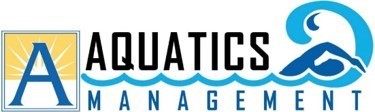 COMMUNITY SWIM FEE (Rental Fees) – Effective July 1, 2019COMMUNITY SWIM FEE (Drop-In) – Effective July 1, 2020COMMUNITY SWIM FEE (Drop-In) – Effective July 1, 2020COMMUNITY SWIM FEE (Drop-In) – Effective July 1, 2020COMMUNITY SWIM FEE (Drop-In) – Effective July 1, 2020COMMUNITY SWIM FEE (Drop-In) – Effective July 1, 2020COMMUNITY SWIM FEE (Drop-In) – Effective July 1, 2020COMMUNITY SWIM FEE (Drop-In) – Effective July 1, 2020COMMUNITY SWIM FEE (Drop-In) – Effective July 1, 2020COMMUNITY SWIM FEE (Drop-In) – Effective July 1, 2020COMMUNITY SWIM FEE (Drop-In) – Effective July 1, 2020COMMUNITY SWIM FEE (Drop-In) – Effective July 1, 2020COMMUNITY SWIM FEE (Drop-In) – Effective July 1, 2020ARLINGTON RESIDENTSADMISSIONSWIM PASSESSWIM PASSESSWIM PASSESSWIM PASSESSWIM PASSESMEMBERSHIPSMEMBERSHIPSMEMBERSHIPSMEMBERSHIPSMEMBERSHIPSARLINGTON RESIDENTSSingleSwim8-Swims10-Swims10-Swims12-swims25-SwimsSchool Year*School Year*3-Mos3-Mos12-MosChildren (Infant – 17)$ 2.50$ 17.00$ 21.25$ 21.25$ 25.50$ 51.00$ 150.00$ 150.00$ 52.00$ 52.00$ 156.00Adult (18-59)6.3042.8553.5553.5564.25128.50378.00378.00131.00131.00393.00Senior (60+)4.1034.0042.5042.5051.00102.00300.00300.00104.00104.00312.00Student w/ College ID5.0027.9034.8534.8541.8083.65246.00246.0085.3085.30255.85Family Swim (Up to 2 adults and 3 children)17.50435.65Shower (No Pool Access)4.0085.00GROUP MEMBERSHIPS (Residents Only)GROUP MEMBERSHIPS (Residents Only)GROUP MEMBERSHIPS (Residents Only)GROUP MEMBERSHIPS (Residents Only)GROUP MEMBERSHIPS (Residents Only)GROUP MEMBERSHIPS (Residents Only)MEMBERSHIP PACKAGESMEMBERSHIP PACKAGESMEMBERSHIP PACKAGESMEMBERSHIP PACKAGESMEMBERSHIP PACKAGESAdults (2)$ 680.00$ 680.00$ 235.80$ 235.80$ 707.40Adult & Senior 561.60561.60194.65194.65634.50Senior (2)442.80442.80153.45153.45460.50NON-ARLINGTON RESIDENTSADMISSIONSWIM PASSESSWIM PASSESSWIM PASSESSWIM PASSESSWIM PASSESMEMBERSHPSMEMBERSHPSMEMBERSHPSMEMBERSHPSMEMBERSHPSNON-ARLINGTON RESIDENTSSingle Swim8-Swims10-Swims10-Swims12-swims25-SwimsSchool Year*School Year*3-Mos3-Mos12-MosChildren (Infant – 17)$ 5.2535.7044.6044.6053.55111.55$ 315.00$ 315.00$ 109.20$ 109.20$327.60Adult (18-59)8.4057.1071.4071.4085.70178.50504.00174.70174.70524.15524.15Senior (60+)8.4057.1071.4071.4085.70178.50504.00174.70174.70524.15524.15Student w/ College ID6.7545.9057.4057.4068.85143.45405.00140.40140.40421.20421.20BIRTHDAY PARTIES &GROUP ADMISSION FESSARLINGTON RESIDENTSARLINGTON RESIDENTSARLINGTON RESIDENTSNON-ARLINGTON RESIDENTSNON-ARLINGTON RESIDENTSNON-ARLINGTON RESIDENTS* School Year Membership Term – September 1 – June 30* School Year Membership Term – September 1 – June 30* School Year Membership Term – September 1 – June 30* School Year Membership Term – September 1 – June 30* School Year Membership Term – September 1 – June 30Party Room (2-hours Minimum)$210$210$210$265.00$265.00$265.00* School Year Membership Term – September 1 – June 30* School Year Membership Term – September 1 – June 30* School Year Membership Term – September 1 – June 30* School Year Membership Term – September 1 – June 30* School Year Membership Term – September 1 – June 30Group Admission (1-10)38.0038.0038.0080.0080.0080.00* School Year Membership Term – September 1 – June 30* School Year Membership Term – September 1 – June 30* School Year Membership Term – September 1 – June 30* School Year Membership Term – September 1 – June 30* School Year Membership Term – September 1 – June 30Group Admission (11-15)56.0056.0056.00120.00120.00120.00* School Year Membership Term – September 1 – June 30* School Year Membership Term – September 1 – June 30* School Year Membership Term – September 1 – June 30* School Year Membership Term – September 1 – June 30* School Year Membership Term – September 1 – June 30Group Admission (16-20)85.0085.0085.00166.00166.00166.00* School Year Membership Term – September 1 – June 30* School Year Membership Term – September 1 – June 30* School Year Membership Term – September 1 – June 30* School Year Membership Term – September 1 – June 30* School Year Membership Term – September 1 – June 30Group Admission (21-25)99.7599.7599.75197.00197.00197.00* School Year Membership Term – September 1 – June 30* School Year Membership Term – September 1 – June 30* School Year Membership Term – September 1 – June 30* School Year Membership Term – September 1 – June 30* School Year Membership Term – September 1 – June 30RENTAL FEESRENTAL FEESRENTAL FEESRENTAL POOL SPACE AREANON-PROFITFOR-PROFITFull Facility (all lanes, diving well, and instructional pool)$315.00$332.00Competition Pool B (8-Lanes)230.00230.00Competition Pool X (10-Lanes – W-L Only)262.50262.50Competition Pool A (6-Lanes)173.25173.25Competition Pool D (3-Lanes) (Public Swim ONLY)95.00100.00Competition Pool E (4-Lanes) (Public Swim ONLY)110.00115.75Instructional Pool – IPool (Only)173.25182.358-Lanes w/ IPool262.50276.306-Lanes w/ IPool215.00226.304-Lanes w/ IPool226.30238.00Diving Well (2 Boards)88.0092.65Single Lane (Community Swim ONLY)33.6535.45Partial Instructional Pool (Community Swim ONLY)36.0038.00Wet Classroom (No A/V Equipment)138.15145.45Wet Classroom (With A/V Equipment)217.10228.50SWIM / DIVE MEET AND TOURNAMENT RENTALSWIM / DIVE MEET AND TOURNAMENT RENTALSWIM / DIVE MEET AND TOURNAMENT RENTALPOOL SPACE AREA (Fees /Hour unless otherwise noted)NON-PROFITFOR-PROFITFacility Rental (without Wet Classroom)/ Hour$315.00$331.60Facility Rental (with Wet Classroom)365.00384.00Set-up Fee (per day)100.00100.00Clean-up Fee (per sessions)100.00100.00Colorado Timing System (per session)100.00100.00Colorado Timing System Operator 45.0045.00